№ п/пФИОДата рождения и место рожденияДолжность по основному месту работы1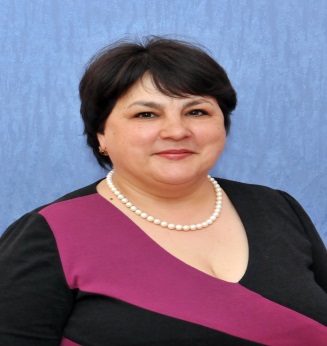 Герасимова Надежда Алексеевна01.04.1967г.р.г. Нижний Тагил, Свердловская область, СССРИндивидуальный предприниматель2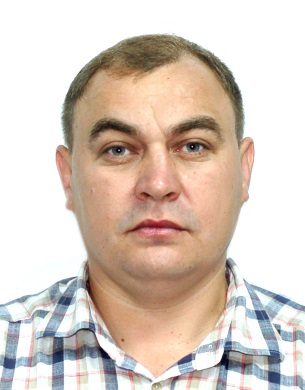 Филиппов Александр Владимирович23.10.1978г.р. д.Апанасово-Темяши Яльчикского района Чувашской РеспубликиИндивидуальный предприниматель3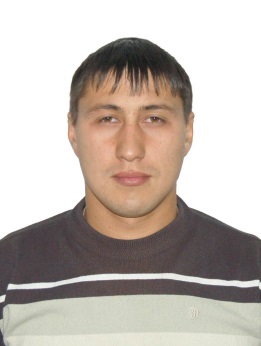 Нягин Александр Владимирович17.03.1982г.р.с. Яльчики Яльчикского района Чувашской РеспубликиДиректор «ООО Стройэнергосервис»4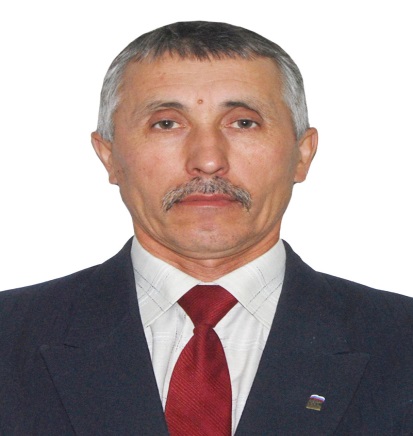 Малышкин Николай Федорович18.12.1958г.р.с. Сабанчино Яльчикского района Чувашской РеспубликиГлавный редактор АУ Редакция Яльчикской районной газеты "Елчек ен" ("Яльчикский край") Мининформполитики Чувашии5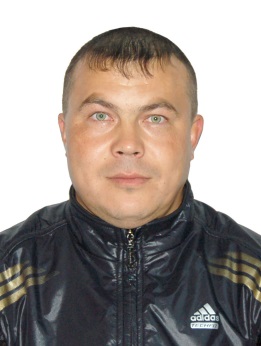 Александров Сергей Всеволодович13.11.1974г.р.д. Тоскаево Яльчикского района Чувашской РеспубликиУчитель физкультуры МБОУ «Яльчикская СОШ» Яльчикского района Чувашской Республики6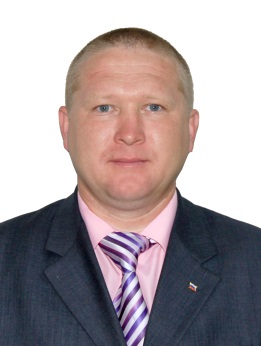 Кондратьев Владимир Петрович30.07.1972г.р.с. Яльчики Яльчикского района Чувашской РеспубликиИндивидуальный предприниматель7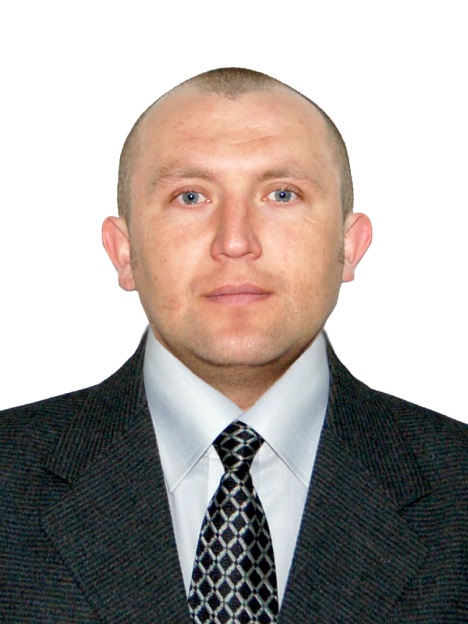 Судаков Дмитрий Николаевич22.06.1978г.р.д. Тоскаево Яльчикского района Чувашской Республики Мастер ОАО «МРСК Волги- «Чувашэнерго» Южное ПО Яльчикский РЭС8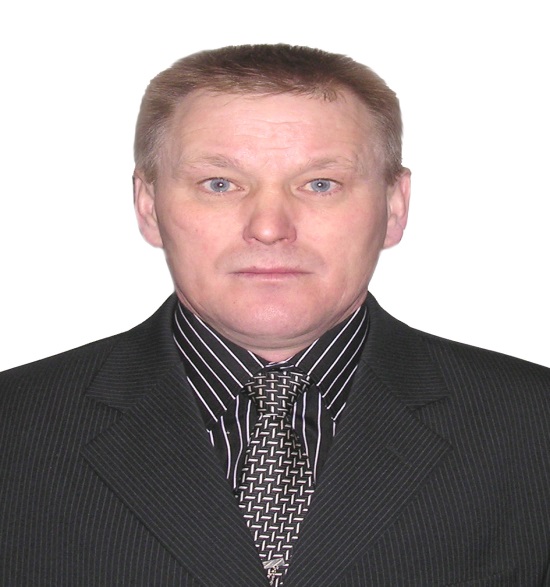 Егоров Иван Васильевич15.02.1963г.р.д.Тоскаево Яльчикского района Чувашской АССРпенсионер9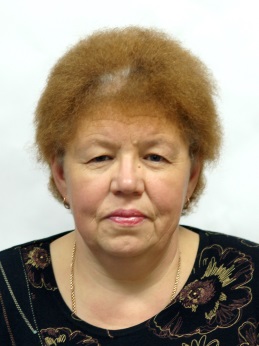 Охотина Татьяна Димитриевна01.03.1962г.р.д. Полевые Козыльяры Яльчикского района Чувашской АССРЗаведующая Новотойдеряковским ФАП БУ «Яльчикская ЦРБ»10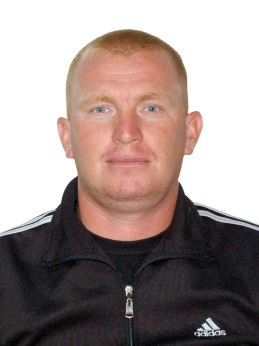 Воронцов Алексей Иванович08.09.1984г.р.с. Байдеряково Яльчикского района Чувашской АССРГлавный инженер ООО «Победа» Яльчикского района Чувашской Республики11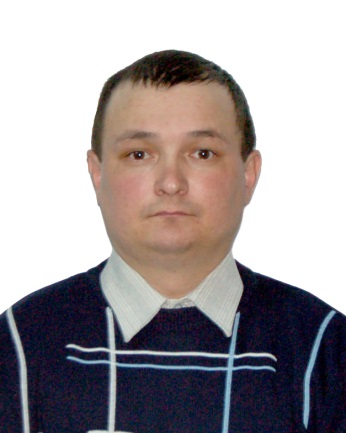 Чернов Юрий Геннадьевич01.07.1979г.р.с. Байдеряково Яльчикского района Чувашской РеспубликиГлавный зоотехник «ЗАО Прогресс»12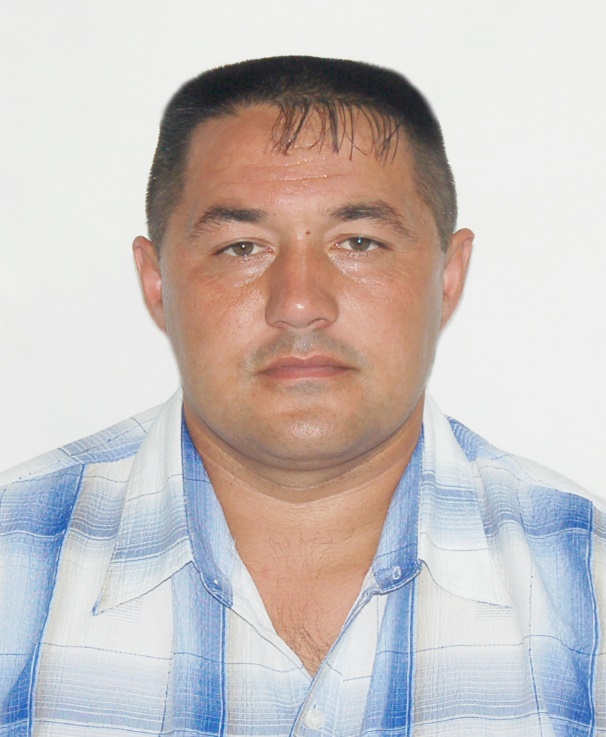 Кедров Олег Михайлович27.12.1977г.р. д. Новое Булаево Яльчикского района Чувашской РеспубликиВременно не работает13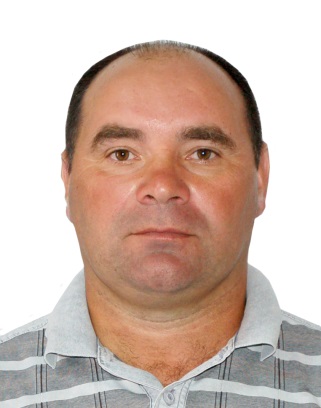 Кузьмин Николай Александрович21.06.1967г.р.д. Апанасово -Темяши Яльчикского района Чувашской АССРИндивидуальный предприниматель